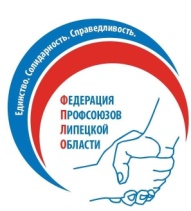 Липецкий областной союз организаций профсоюзов«ФЕДЕРАЦИЯ ПРОФСОЮЗОВ ЛИПЕЦКОЙ ОБЛАСТИ»СоветПОСТАНОВЛЕНИЕ14 апреля 2022 г. г.			 Липецк				 №3-1О выполнении решения Генерального Совета ФНПР по информационной политике и цифровизации работы профсоюзов2021 год прошел в профсоюзном движении России под знаком организационного укрепления. Проводимые мероприятия, анализ текущего положения дел показал необходимость продолжения активной и действенной работы в направлении усиления организационной структуры профсоюзов.Вместе с тем организационные вопросы мотивации профсоюзного членства, осознанного участия работников в деятельности профорганизаций непосредственно связаны с доведением до них в полном объеме информации об идеологии и победах профсоюзов; об актуальных проблемах, над решением которых работает сейчас профсоюз в интересах трудящихся.Ограничения, продиктованные пандемией коронавируса, дали мощный толчок к цифровизации деятельности органов власти, бизнес-структур. Онлайн-формат мероприятий освоили многие профсоюзные организации, отмечая, что роль информационной политики на нынешнем этапе еще более возросла. Подтверждением этому служит массовость онлайн-мероприятий в рамках Первомая и Международного дня коллективных действий за достойный труд.Информационная работа профсоюзных организаций требует дальнейшего качественного развития, особенно это касается каналов оперативного движения информации от выборных органов разных уровней до рядовых членов профсоюзов с получением обратной связи. Здесь сложно переоценить уровень распространения информации через группы в мессенджерах и социальных сетях. Согласно последним исследованиям продолжают расти влияние социальных сетей на массовое сознание в целом, объемы потребляемой в них информации и выраженное доверие к ним. Необходимо использовать этот ресурс для продвижения идей профсоюзов, привлечения внимания к акциям солидарности, формирования положительного общественного мнения о практической деятельности профсоюзов по защите трудовых прав работников.По решению Генерального Совета Федерации независимых профсоюзов России 2022 год объявлен Годом информационной политики и цифровизации работы профсоюзов. Быстроменяющаяся обстановка в профсоюзных организациях региона, новые вызовы, связанные с пандемией, быстроменяющаяся законодательная база в сфере охраны труда, а также активизация деятельности профсоюзных организаций региона в сфере социального партнерства, широкого информирования трудовых коллективов, плотного и эффективного взаимодействия со средствами массовой информации, системной работы в социальных сетях.«Грамотное внедрение цифровых инструментов позволяет на всех уровнях профсоюзной структуры, в конечном счете, экономить как финансовые, так и человеческие ресурсы», - отмечается в постановлении Генерального Совета ФНПР.Цифровизация профсоюзной деятельности должна быть направлена на решение широкого круга задач, в том числе:- развитие общего цифрового профсоюзного пространства, направленного на укрепление единства профсоюзов и обмен информацией между различными звеньями профсоюзной структуры;- рост охвата и повышение качества информирования членов профсоюза и общественности о профсоюзной деятельности;- повышение производительности труда профсоюзных работников и профактива;- обеспечение новых форм коммуникаций с действующими и потенциальными членами профсоюза в сферах «новой» экономики, где традиционные формы коммуникаций невозможны или малоэффективны;- формирование страхующих механизмов для существующей системы сбора профсоюзных взносов;- обеспечение безопасности коммуникаций с членами профсоюза и профактивом в неблагоприятных условиях профсоюзной деятельности, направленное на повышение устойчивости профсоюзных организаций к внешним угрозам;- регламентация функций и полномочий профсоюзных структур при использовании общих цифровых ресурсов.Для выполнения этих задач должен развиваться цифровой инструментарий профсоюзов:- обеспечение прямых удаленных коммуникаций с действующими и потенциальными членами профсоюза, профсоюзным активом, которые должны носить двухсторонний характер (CRM с функциями рассылок и входящих сообщений, электронные личные кабинеты, мобильные приложения, мессенджеры, социальные сети, ВКС и другие);- ведение электронного профсоюзного учета, включающего контактные данные членов профсоюза;- внутрипрофсоюзный и внешний электронный документооборот;- программные продукты, поддерживающие удержание с банковских карт, перечисление и распределение профсоюзных взносов;- организация цифрового сопровождения совместной работы различных профсоюзных структур над общими проектами.В целях реализации постановления Генерального Совета Федерации независимых профсоюзов России от 24.11.2021 года № 10-5 «Об информационной политике и цифровизации работы профсоюзов»,Совет Липецкого областного союза организаций профсоюзов «Федерация профсоюзов Липецкой области» ПОСТАНОВЛЯЕТ:Принять активное участие в реализации решения Генерального Совета ФНПР о проведении Года информационной политики и цифровизации работы профсоюзов. Утвердить:новую редакцию Концепции информационной политики ФПЛО (Приложение 1);план мероприятий по проведению Года информационной политики и цифровизации работы профсоюзов (Приложение 2).2.	Членским организациям ФПЛО, координационным советам профсоюзных организаций муниципальных образований, городским (районным), первичным организациям профсоюза:2.1.	предусмотреть финансирование на разработку и внедрение единых подходов и инструментов цифровизации профсоюзной деятельности, внедрение электронного документооборота и электронного взаимодействия с членами профсоюзов, сбор базы данных членов профсоюза, развитие электронного и дистанционного обучения профактива; 2.2.	рассмотреть на заседаниях коллегиальных органов план действий по цифровизации деятельности своей организации: возможности подключения к централизованным системам электронного профсоюзного учета (CRM), чат-ботов, программ для проведения ВКС и организации обучения профсоюзного актива работе на данных программных продуктах, в том числе в удаленном режиме;2.3.	широко освещать практику работы профсоюзов всех уровней по реализации процесса цифровизации и информационной работы в профсоюзных организациях через сайты; СМИ, социальные сети.3.	Молодежному совету ФПЛО, молодежным советам (комиссиям) членских организаций ФПЛО продолжить на всех уровнях профсоюзной структуры агитационную, пропагандистскую и информационную работу о деятельности профсоюзов с применением современных инструментов, в том числе - в социальных сетях. 4.	Федерации профсоюзов Липецкой области, его аппарату:4.1. оказывать методическое сопровождение по цифровизации деятельности профорганизаций и дальнейшему развитию информационной политики, в том числе через проведение тематических семинаров, конференций, круглых столов;4.2. подготовить для рассмотрения Исполкома ФПЛО предложения по созданию электронного реестра первичных профсоюзных организаций, входящих в организационную структуру ФПЛО;4.3. усилить работу по методическому обеспечению и подготовке кадров для реализации процесса цифровизации и информационной работы в членских и первичных профсоюзных организациях ФПЛО;4.4. предусмотреть финансирование на разработку и внедрение единых подходов и инструментов цифровизации профсоюзной деятельности на всех уровнях структур, начиная с первичного, а также финансирование информационной работы не ниже 5% от профсоюзного бюджета.5. Президиуму ФПЛО в полном объёме распространить эту работу на дочерние предприятия.6. Контроль за выполнением данного постановления возложить на Президиум ФПЛО.Председатель					А.Ф. Жидких